ALEMANIA2020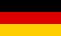 Estado de Brandenburg (acuñadas 30.000.000)Estado de Brandenburg (acuñadas 30.000.000)Estado de Brandenburg (acuñadas 30.000.000)ESLOVENIA2020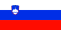 Adam Bohoric(acuñadas 1.000.000)Adam Bohoric(acuñadas 1.000.000)Adam Bohoric(acuñadas 1.000.000)ESTONIA2020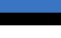 Tratado de Paz de Tartu(acuñadas 1.000.000)Tratado de Paz de Tartu(acuñadas 1.000.000)Tratado de Paz de Tartu(acuñadas 1.000.000)FRANCIA2020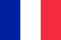 Investigación Medica (acuñadas 310.000)Investigación Medica (acuñadas 310.000)Investigación Medica (acuñadas 310.000)ITALIA2020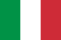 Maria Montessori (acuñadas 3.000.000)Maria Montessori (acuñadas 3.000.000)Maria Montessori (acuñadas 3.000.000)LITUANIA2020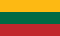 Región Etnográfica de Aukstaitija (acuñadas 500.000)Región Etnográfica de Aukstaitija (acuñadas 500.000)Región Etnográfica de Aukstaitija (acuñadas 500.000)MALTA2020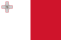 Los Juegos(acuñadas 220.000)Los Juegos(acuñadas 220.000)Los Juegos(acuñadas 220.000)SAN MARINO2020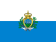 Quinto Centenario de la Muerte de Rafael(acuñadas 56.500)Quinto Centenario de la Muerte de Rafael(acuñadas 56.500)Quinto Centenario de la Muerte de Rafael(acuñadas 56.500)CHIPRE 2020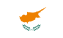 Instituto de Neurología y Genética(acuñadas 412.000)Instituto de Neurología y Genética(acuñadas 412.000)Instituto de Neurología y Genética(acuñadas 412.000)ALEMANIA2020Genuflexión de Varsovia (acuñadas 30.000.000)Genuflexión de Varsovia (acuñadas 30.000.000)Genuflexión de Varsovia (acuñadas 30.000.000)BÉLGICA2020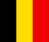 Año Internacional de la Sanidad Vegetal(acuñadas 755.000)Año Internacional de la Sanidad Vegetal(acuñadas 755.000)Año Internacional de la Sanidad Vegetal(acuñadas 755.000)ESPAÑA2020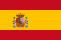 Arquitectura Mudéjar de Aragón (acuñadas 4.000.000)Arquitectura Mudéjar de Aragón (acuñadas 4.000.000)Arquitectura Mudéjar de Aragón (acuñadas 4.000.000)FINLANDIA2020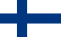 Universidad de Turku(acuñadas 800.000)Universidad de Turku(acuñadas 800.000)Universidad de Turku(acuñadas 800.000)Presidencia del Consejo de la Unión Europea	 (acuñadas 1.000.000)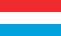 GRECIA2020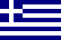 Batalla de las Termópilas(acuñadas 750.000)Batalla de las Termópilas(acuñadas 750.000)Batalla de las Termópilas(acuñadas 750.000)LETONIA2020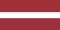 Cerámica Latgaliana(acuñadas 412.000)Cerámica Latgaliana(acuñadas 412.000)Cerámica Latgaliana(acuñadas 412.000)LUXEMBURGO2020Príncipe Henri (313.500 acuñadas)Príncipe Henri (313.500 acuñadas)Príncipe Henri (313.500 acuñadas)MÓNACO2020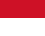 Tercer Centenario de Honoré III(acuñadas 15.000)Tercer Centenario de Honoré III(acuñadas 15.000)Tercer Centenario de Honoré III(acuñadas 15.000)SAN MARINO2020Giambattista Tiepolo (acuñadas 56.500)Giambattista Tiepolo (acuñadas 56.500)Giambattista Tiepolo (acuñadas 56.500)ANDORRA2020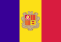 XXVII Cumbre Iberoamericana 2020 (acuñadas 73.500)XXVII Cumbre Iberoamericana 2020 (acuñadas 73.500)XXVII Cumbre Iberoamericana 2020 (acuñadas 73.500)BÉLGICA2020Jan Van Eyck(acuñadas 155.000)Jan Van Eyck(acuñadas 155.000)Jan Van Eyck(acuñadas 155.000)FINLANDIA2020Väinö Linna(acuñadas 800.000)Väinö Linna(acuñadas 800.000)Väinö Linna(acuñadas 800.000)GRECIA2020Incorporación de Tracia a Grecia(acuñadas 750.000)Incorporación de Tracia a Grecia(acuñadas 750.000)Incorporación de Tracia a Grecia(acuñadas 750.000)LUXEMBURGO2020Nacimiento del Príncipe Charles **(acuñadas 327.500)Nacimiento del Príncipe Charles **(acuñadas 327.500)Nacimiento del Príncipe Charles **(acuñadas 327.500)LUXEMBURGO2020Nacimiento del Príncipe Charles *(acuñadas 327.500)Nacimiento del Príncipe Charles *(acuñadas 327.500)Nacimiento del Príncipe Charles *(acuñadas 327.500)PORTUGAL 2020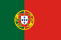 Universidad de Coimbra(acuñadas 360.000)Universidad de Coimbra(acuñadas 360.000)Universidad de Coimbra(acuñadas 360.000)VATICANO2020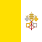 Centenario de Juan Pablo II (acuñadas 79.000)Centenario de Juan Pablo II (acuñadas 79.000)Centenario de Juan Pablo II (acuñadas 79.000)ANDORRA2020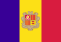 50 Años del Sufragio Universal  Femenino(acuñadas 60.000)50 Años del Sufragio Universal  Femenino(acuñadas 60.000)50 Años del Sufragio Universal  Femenino(acuñadas 60.000)ESLOVAQUIA2020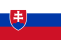 20 Años de la Adhesión a la OCDE(acuñadas 1.000.000)20 Años de la Adhesión a la OCDE(acuñadas 1.000.000)20 Años de la Adhesión a la OCDE(acuñadas 1.000.000)ESTONIA2020Descubrimiento de la Antártida(acuñadas 750.000)Descubrimiento de la Antártida(acuñadas 750.000)Descubrimiento de la Antártida(acuñadas 750.000)FRANCIA2020Charles de Gaulle(acuñadas 18.000.000)Charles de Gaulle(acuñadas 18.000.000)Charles de Gaulle(acuñadas 18.000.000)ITALIA2020Corpo Nazionale dei Vigili del Fuoco(acuñadas 3.000.000)Corpo Nazionale dei Vigili del Fuoco(acuñadas 3.000.000)Corpo Nazionale dei Vigili del Fuoco(acuñadas 3.000.000)LITUANIA2020La Colina de las Cruces(acuñadas 500.000)La Colina de las Cruces(acuñadas 500.000)La Colina de las Cruces(acuñadas 500.000)MALTA2020Templos de Skorba(acuñadas 180.000)Templos de Skorba(acuñadas 180.000)Templos de Skorba(acuñadas 180.000)PORTUGAL 202075 Años de la ONU(acuñadas 510.000)75 Años de la ONU(acuñadas 510.000)75 Años de la ONU(acuñadas 510.000)VATICANO2020Quinto Centenario de la Muerte de Rafael (acuñadas 56.000)Quinto Centenario de la Muerte de Rafael (acuñadas 56.000)Quinto Centenario de la Muerte de Rafael (acuñadas 56.000)